Муниципальное бюджетное дошкольное образовательное учреждение«Уярский детский сад «Планета детства»Проект: «Люби и знай свой край» - «Мой город УЯР»Выполнил: воспитатель Гареева Л.В.Проект: «Люби и знай свой край» - «Мой город УЯР»Вид проекта: Открытый в контакте с семьей, групповой, длительный, информационно – практико - ориентированный.Проблема: Недостаточный уровень знаний детей о родном городе.Обоснование проблемы: Теоретические основы нравственно - патриотического воспитания в современном дошкольном учреждении базируются на новых научных - подходах и осмыслении важнейших тенденций его развития и могут быть сформулированы следующим образом:- нравственно – патриотическое воспитание формируется и развивается как чувство посредством духовно – нравственного обогащения;- понимание высшего развития чувства патриотизма связано с действиями и поступками детей и взрослых;- нравственно – патриотическое воспитание, будучи глубоко социальным по своей природе явлением, представляет собой источник существования и развития общества, в котором воспитывается ребенок;- в роли первоосновного субъекта нравственно – патриотического воспитания выступает личность, задача которой – осознание своей исторической, культурной, национальной. Духовной и иной принадлежности к Родине;- истинный патриотизм как возвышенное чувство – незаменимая ценность высшего уровня духовно – нравственного и культурного развития.Актуальность.Каждый человек имеет свою малую Родину. Чем больше связано впечатлений, переживаний, эмоции с ней, тем она роднее и любимее. Чаще всего любимым городом, посёлком, селом является то место, где человек родился и вырос. Детские воспоминания самые яркие, волнительные. На протяжении всей своей жизни он вспоминает в основном какие-то моменты из своего детства и места, где они происходили. Чем больше ребёнок с детства будет знать о своей Родине, тем она ему будет ближе и роднее.Проект –  «Мой город Уяр» посвящается малой Родине наших воспитанников.Цель проекта.Формировать у детей стойкий интерес к истории и культуре родного города, местным достопримечательностям.Задачи проекта.1. Развивать интерес у детей к родному городу, его историческому прошлому.2. Воспитывать чувство гордости за своих земляков, ответственность за происходящее.3. Развивать бережное отношение к природе, достопримечательностям города.4. Развивать у детей связную речь, обогащать и активизировать словарь, учить свободно мыслить и фантазировать.Участники проекта: воспитанники подготовительной к школе группы, родители, педагог.Материалы и оборудование: мультимедийный проектор, экран, ноутбук, фотографии и иллюстрации достопримечательностей города Уяра, познавательная литература о городе Уяре, разрезные картинки достопримечательностей города Уяр, детские кроссворды о нашем городе.Основные формы реализации проекта:- ННОД:Ознакомление с окружающим миром «Мой город – Уяр» (ИКТ)Цель: Продолжать знакомить детей с малой Родиной. Расширить представления об истории возникновения города, дать представление о гербе Уяра. Воспитывать эмоциональное отношения к городу, родной природе. Формировать уважение и любовь к Родине, к своему родному городу. Развивать познавательный интерес и любовь к родному краю.«Моя Родина – Уяр»Цель: закреплять умение употреблять предлоги в активной речи (в, из, по, от, до, через, к, около); продолжать учить детей употреблять в речи множественное число существительных в родительном падеже; закреплять умение образовывать новые формы существительного (Уяр - уярцы); совершенствовать связную речь, память; обобщать знания детей о городе Уяре; развивать познавательную активность детей: выделять главное, строить предложения, сравнивать, строить умозаключения; расширять и обогащать знания детей об исторических местах и достопримечательностях города Уяра; воспитывать у детей любовь, чувство гордости по отношению к своему городу.Беседы:Беседа «История возникновения города Уяра» 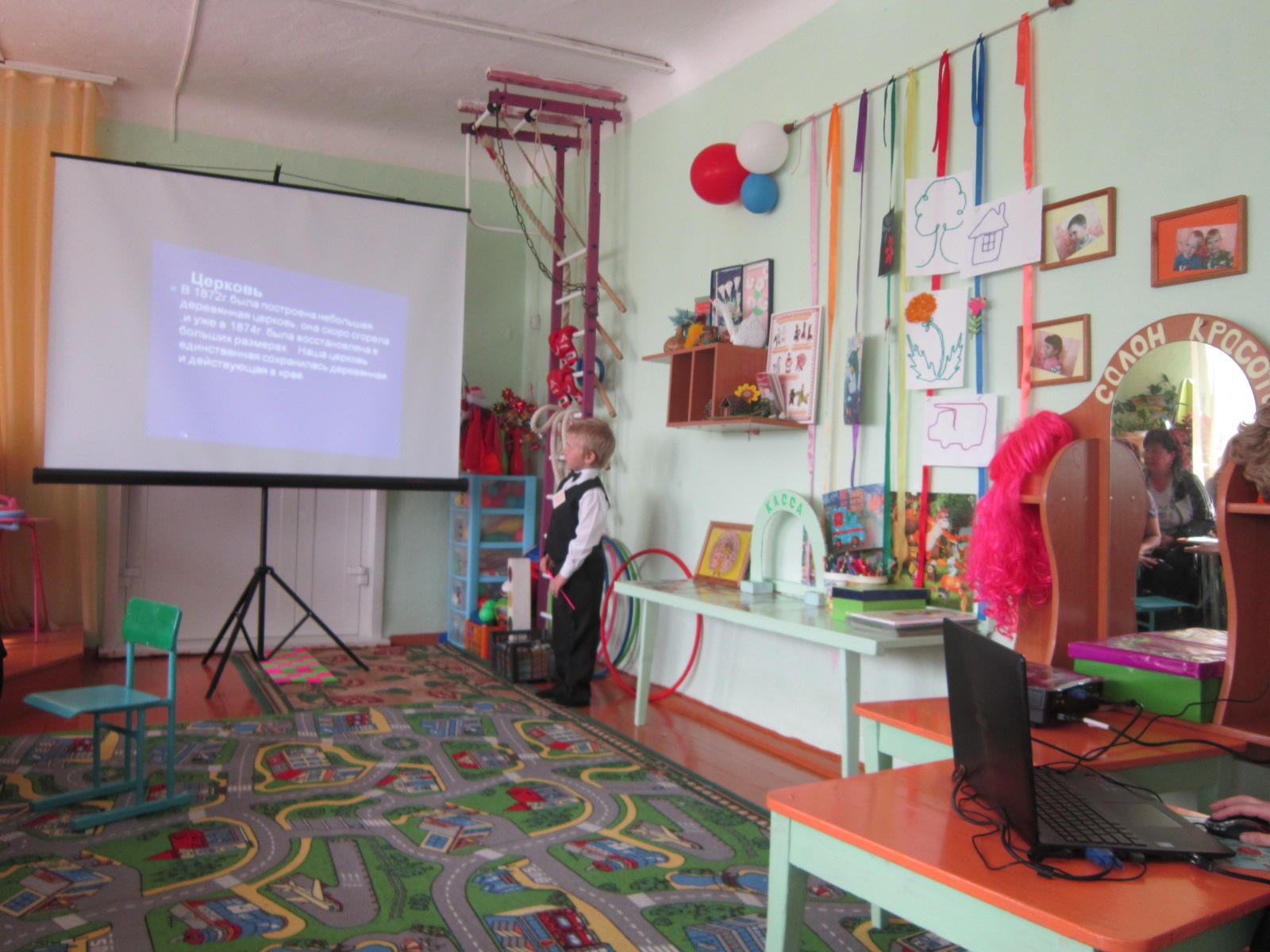 Цель: Рассмотреть с детьми фотографии г. Уяра,  рассказывать, что такое герб, что на нём изображено; объяснить название города.ИКТ Виртуальная экскурсия по улицам родного городаЦель: пополнить знания детей о разнообразии улиц в городе Уяре, их названии.Расширить представления детей о микрорайоне в котором они живут, его достопримечательностях. 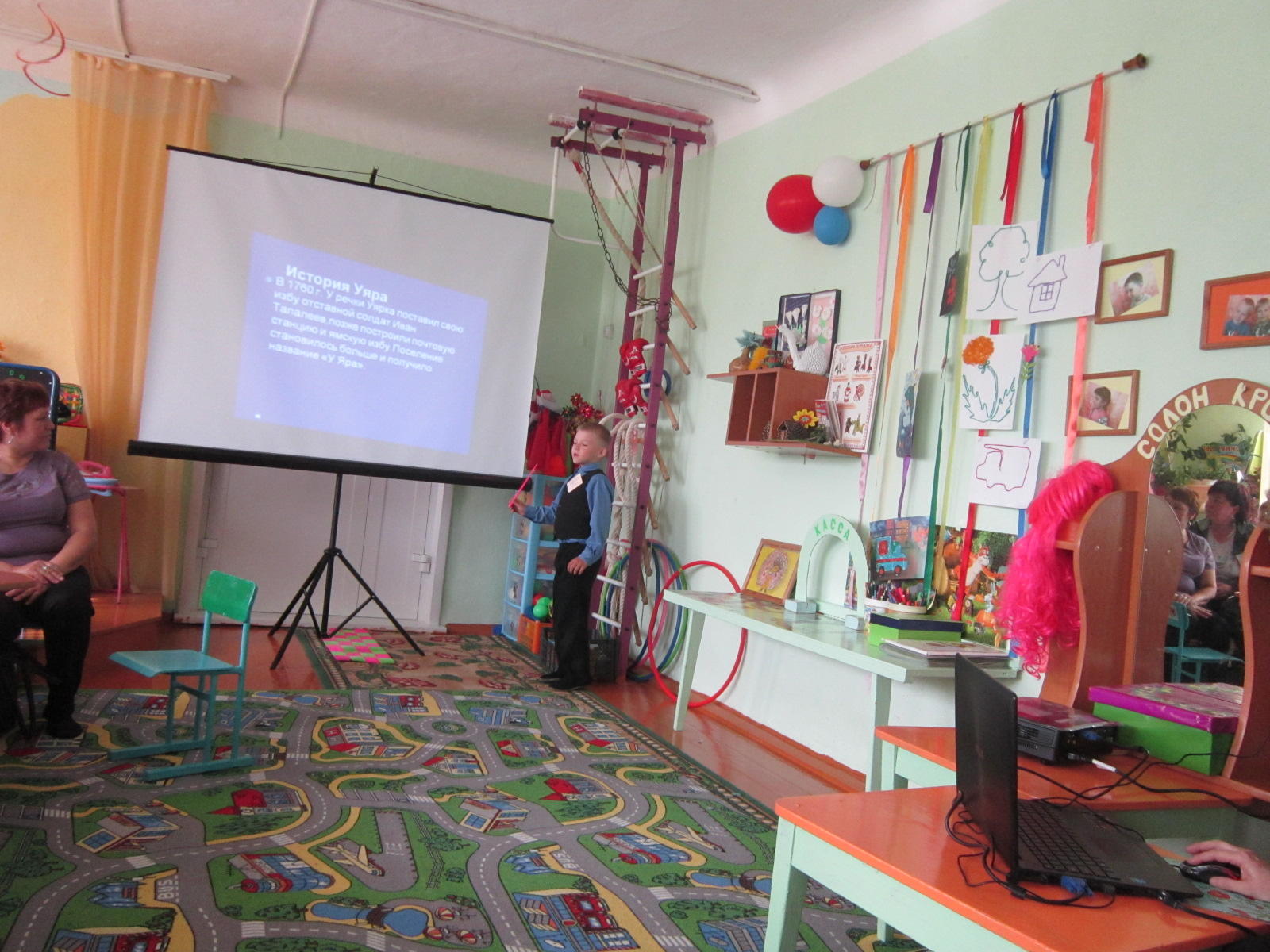 ИКТ: Рождение города – станция «Клюквенная»Цель: Показать детям видеофильм, какой наш город был раньше, и какой сейчас Беседа: «Культурно массовые учреждения города»Цель: Продолжать знакомить с культурным отдыхом горожан.(фотографии старого и нового города)Беседа: «Растительный и животный мир города Уяра»Цель: Продолжать знакомство с реками, растительным и животным миром города и его окрестностями.Продуктивная деятельность:Конструирование из строительного материала: «Мой любимый детский сад».Аппликация: «Герб города Уяр».Рисование:1.«Мы расскажем о нашем городе».Цель: Учить отражать свои впечатления о городе в рисунке.2.«Уяр старинный и современный».Цель: Учить отражать свои впечатления о городе в рисунке.Развивающая среда:1. Уголок, где размещены познавательные и иллюстративные материалы о городе, о природе Уяра, фотоальбомы, детские работы, символы, макет микрорайона, где находится детский сад.Этапы реализации проекта.1 этап Подготовительный:1. Постановка цели проекта.2. Изучение методической литературы, интернет ресурсов – сбор информации.Разработка содержания всего учебно-воспитательного процесса на основе тематики проекта.3. Заинтересовать и привлечь родителей к активному участию в реализации проекта «Мой город Уяр» (индивидуальные беседы в группе).4. Сбор материала вместе с родителями и детьми. 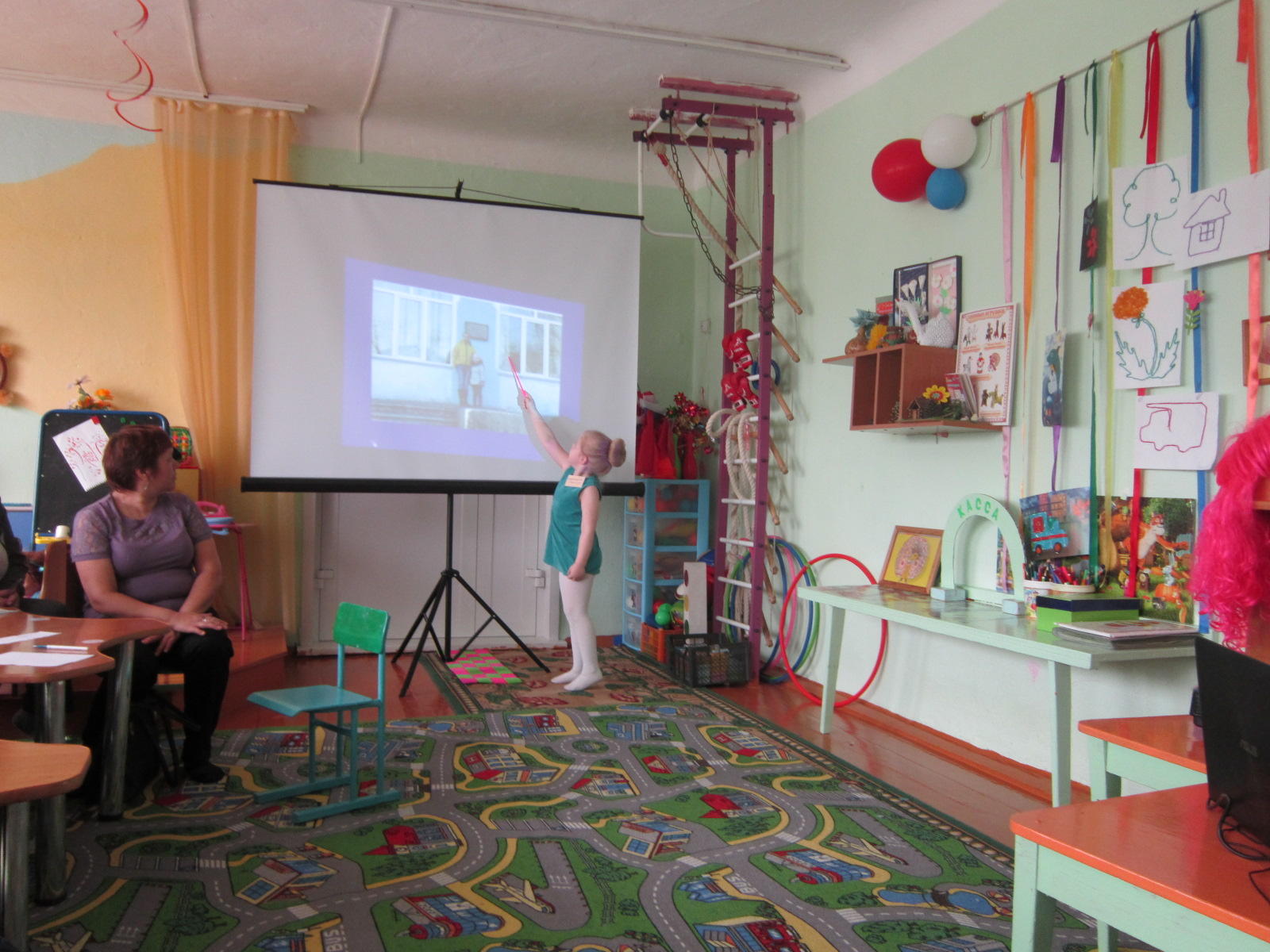 Привлечь родителей к сбору материалов, необходимых для реализации проекта.- фотографии дома, в котором живут; фотографии памятников.- составление рассказов на тему «Наш любимый город». 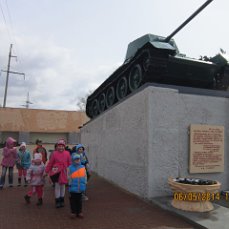 2 этап Практический: Реализация проекта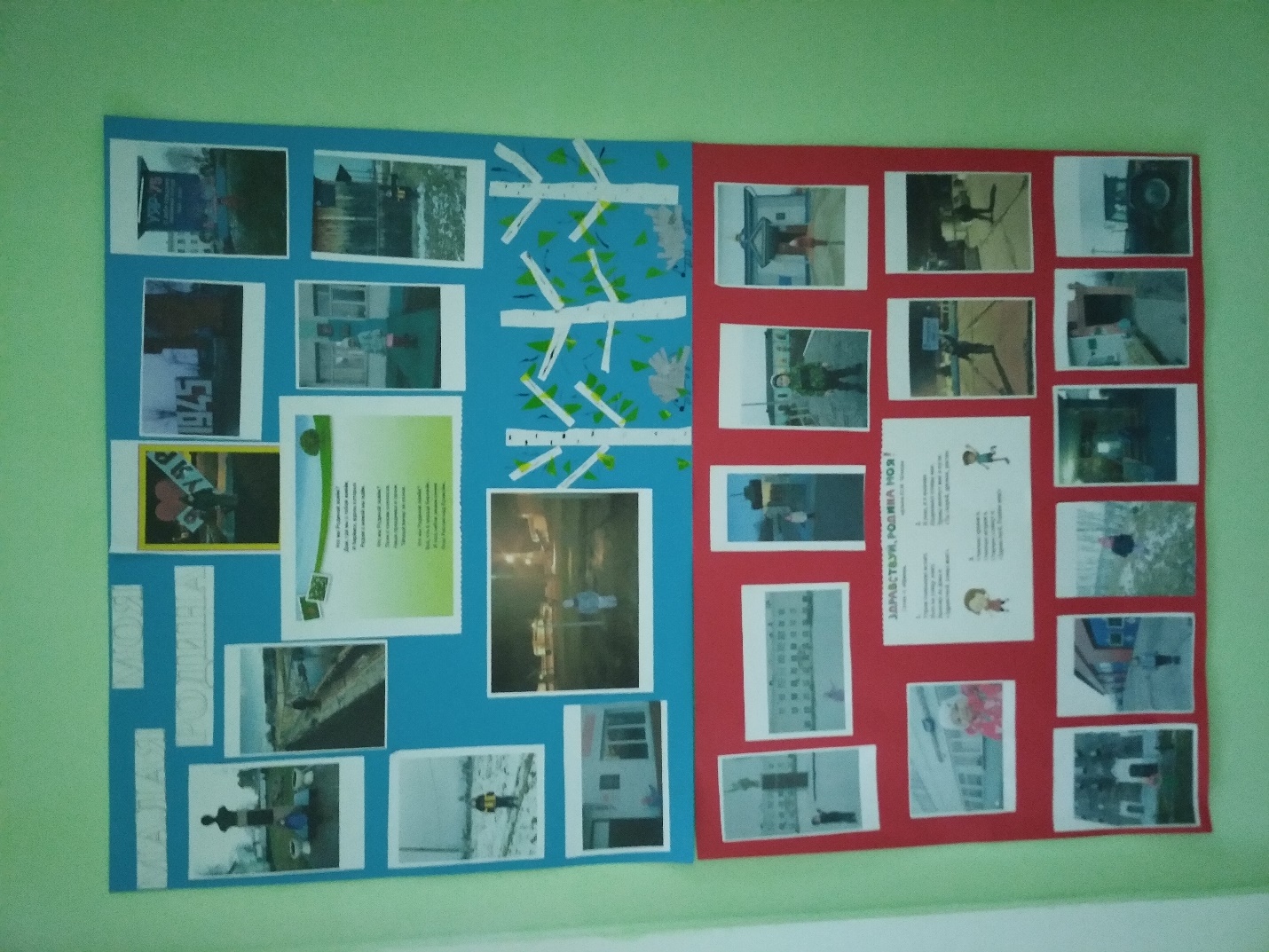 3 этап: Подведение итогов:Решаемая проблема вызвала интерес не только у детей, но и их родителей, воспитателей и других сотрудников учреждения.Ожидаемый результат проектной деятельности: Обогащение знаний и представлений детей о родном городе.Продукт проекта:КВН «Посмотри, как хорош, край в котором ты живёшь».Фотовыставка «Дом, в котором мы живем».Презентация проекта:Итогом работы является проведение КВНа «Посмотри, как хорош, край в котором ты живёшь» для воспитателей ДОУ и родителей.Источники:Земля Уярская народный порталУяр в энциклопедии «Мой город»Официальный сайт администрации Уярского района и районного Совета депутатов.Официальный сайт Администрации города УярЗолотая книга Красноярского края. В 9 кн. Кн. 9. – Красноярск: Буква, 2008.Единый краевой портал «Красноярский край».Литература:1. Якушева Т. А. Воспитание гражданско - патриотических чувств у ребёнка старшего дошкольного возраста. Дошкольная педагогика, 2006, №6.2. Алёшина Н. В. Знакомим дошкольников с родным городом. - М.: ТЦ Сфера, 1999,-112с.3. Алёшина Н. В. Патриотическое воспитание дошкольников. - М.: ЦГЛ, 2004. -156с.4. Кондрыкинская, Л. А. С чего начинается Родина? опыт работы по патриотическому воспитанию в ДОУ. – М.: Сфера, 2004. – 192 с.5. Рыбалкова И. Ознакомление с родным городом как средство патриотического воспитания. Дошкольное воспитание 2003, №6, с. 45-55.№ п/пПланируемые мероприятияСроки реализации1Выбор темы проекта, определение актуальности, постановка цели и задачОктябрь1 неделя2Подбор материалов, оборудования, литературы, изготовление дидактических игр.Октябрь2-4 неделя3Реализация проекта3.1 Оформить мини-библиотеку для родителей.3.2 Беседа: «История возникновения города Уяр». ННОД «Моя Родина – Уяр! ИКТ Виртуальная экскурсия по улицам города3.3 Станция «Клюквенная» Рисование «Мы расскажем о нашем городе».3.4 Беседа: «Культурно массовые учреждения города» Конструирование из строительного материала: «Мой любимый детский сад».3.5 Беседа: «Растительный и животный мир города Уяра». Оформление фотоальбома «Растительный и животный мир города Уяра»3.6 ННОД «Наш город – Уяр» (ИКТ)3.7  Беседа: «Улицы родного города». Оформить фотовыставку «Дом, в котором мы живем».3.8 Рисование «Уяр старинный и современный». Беседа: «Памятники в нашем городе»3.9 Аппликация: «Герб города Уяр».Беседа: «Мы расскажем о нашем городе»Ноябрь1 неделя6 ноября7 ноября8 ноября11ноября12 ноября13 ноября14 ноября15 ноября4Презентация проекта:4.1 КВН «Посмотри, как хорош, край в котором ты живёшь»20 ноября